（中文題目）(English Title)上方左右括弧可省略研 究 生：○○○指導教授：○○○ 博士中華民國  年  月  日（中文題目）(English Title)上方左右括弧可省略研 究 生：○○○指導教授：○○○ 博士中華民國  年  月  日聖約翰科技大學碩士學位論教授推薦書本校     工業管理系                君所提之論文                    （論文題目全名）                         係由本人指導撰述，同意提付審查。指導教授：             年  月  日聖約翰科技大學碩士學位考試委員會審定書本校     工業管理系                君所提之論文經本委員會審定通過，特此證明。學位考試委員會中華民國   年   月   日摘 要大家好，我是摘要，中文內容請用「標楷體」，英文數字請用「Times New Roman」，行距要設定1.5倍行高哦！請注意格式內容，若格式錯誤會造成不可挽回的時間流失與致命錯誤哦！甚至可能導致天災地滅，然後整篇論文打掉重練！這是溫馨提醒，可以忽略我哦，要時常跟老師保持固定的meeting時間避免自己一直做造成內容不當或錯誤，努力抓好時間準時畢業，以上來自工管系可愛的助理的溫馨提醒，啾咪。（摘要內容，標楷體，14pt，1.5倍行高）ABSTRACTHello everyone, I am a summary. Please use "Standard Kaiti" for Chinese content and "Times New Roman" for English numbers! Please pay attention to the content of the format, if the format is wrong, it will cause irreversible loss of time and fatal errors! It may even lead to the extinction of natural disasters, and then the entire thesis is destroyed and re-trained!This is a warm reminder, you can ignore me. Please always keep a fixed meeting time with the teacher to avoid inappropriate content or mistakes caused by yourself. Try to seize the time to graduate on time. The above warm reminder from the lovely assistant of the Department of Engineering and Management, tweeted .(Abstract content, Times New Roman 14pt, 1.5 line space)誌 謝大家好，我是誌謝，中文內容請用「標楷體」，英文數字請用「Times New Roman」，行距要設定1.5倍行高哦！請注意格式內容，若格式錯誤會造成不可挽回的時間流失與致命錯誤哦！甚至可能導致天災地滅，然後整篇論文打掉重練！這是溫馨提醒，可以忽略我哦，要時常跟老師保持固定的meeting時間避免自己一直做造成內容不當或錯誤，努力抓好時間準時畢業，以上來自工管系可愛的助理的溫馨提醒，啾咪。（摘要內容，標楷體，14pt，1.5倍行高）XXX 謹誌2021.4.16于聖約翰科大工管所目   錄摘要	i ABSTRACT	ii誌謝	iii目錄	iv圖目錄	v表目錄	vi　第一章　緒論	1　　1.1　××××	10　　1.2　××××	11　　　1.2.1　××××××	12　　　1.2.2　××××××	13　　　　1.2.2.1　××××××	14　　　　1.2.2.2　××××××	15第二章　文獻探討	16　　2.1　××××	17　　2.2　××××	18　　　2.2.1、××××××	19第三章　研究設計與方法	20　　3.1　×××	21　　3.2　×××	22第四章　資料分析	23　　4.1　×××	24　　4.2　×××	25第五章　結論	26　　5.1　×××	27　　5.2　×××	28參考文獻	29附錄一	30附錄二	31圖  目  錄圖1.1(名稱)	1圖1.2(名稱)	3圖1.3(名稱)	5圖2.1(名稱)	7圖2.2(名稱)	9圖3.1(名稱)	11圖4.1(名稱)	13圖5.1(名稱)	15表  目  錄表1.1(名稱)	2表1.2(名稱)	4表1.3(名稱)	6表2.1(名稱)	8表2.2(名稱)	9表3.1(名稱)	11表4.1(名稱)	14表5.1(名稱)	15第一章　緒論1.1　OOXX大家好，我是緒論，中文內容請用「標楷體」，英文數字請用「Times New Roman」，行距要設定1.5倍行高哦！請注意格式內容，若格式錯誤會造成不可挽回的時間流失與致命錯誤哦！甚至可能導致天災地滅，然後整篇論文打掉重練！這是溫馨提醒，可以忽略我哦，要時常跟老師保持固定的meeting時間避免自己一直做造成內容不當或錯誤，努力抓好時間準時畢業，以上來自工管系可愛的助理的溫馨提醒，啾咪。表1.1  ×××××(資料來源×××××)	    圖3.1 ××(資料來源 ××)	       			  第二章　文獻探討2.1　OOXX（文章內容，標楷體，12pt，1.5倍行高）參考文獻一、中文部分楊人智、廖志猛、許旻棋(2011)。美國職業運動選擇權之應用初探。大專體育，117，43-48。林瑞泰、孫美蓮(2005)。美國國家籃球協會(NBA)運動組織發展成功因素死影響之研究。國立體育學院論叢，16(5)，129-142。東上潤(2017)。組織自我複製和模仿策略：已美國職業籃球聯賽為例（未出版碩士論文）。國立臺灣師範大學，臺北市。二、英文部分Berri, D. J., Brook, S. L., & Fenn, A. J. (2011). From college to the pros: predicting the NBA amateur player draft. Journal of Productivity Analysis, 35(1), 25-35.Coon, L. (2012). NBA salary cap/Collective Bargaining Agreement FAQ. Retrieved from http://www.cbafaq.com/salarycap11.htmHoffer, A. J., & Freidel, R. (2013). Does salary discrimination persist for foreign athletes in the NBA. Applied Economics Letters, 21(1), 1-5.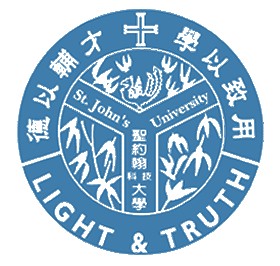 聖約翰科技大學　工業管理系碩士班　碩士學位論文學號：           聖約翰科技大學工業管理系碩士在職專班   碩士學位論文學號：         委         員：召    集   人：所         長：10X10X（畢業學年度，m高）工業管理系聖約翰科技大學（校所名稱，5cm高）（校所名稱，5cm高）碩士學位論文碩士學位論文（3cm高）︵中文題目︶︵中文題目︶（中文論文題目，10cm高，置中，空間不足可雙行）○○○撰○○○撰（研究生姓名，3cm高）